حوزه معاونت پژوهشي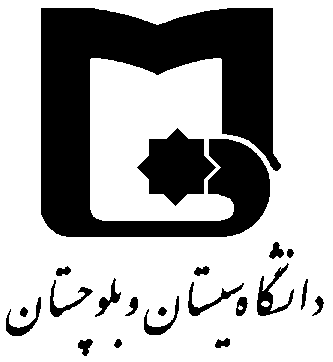 پيشنهاد طرح پژوهشي برون دانشگاهیعنوان طرح: مجري:                                              همكاران اصلي:  نشاني : زاهدان – دانشگاه سيستان وبلوچستان – حوزه معاونت پژوهشيپرسشنامه طرحهاي پژوهشيقسمت اول : اطلاعات مربوط به طرح دهنده و همكاران1-عنوان طرح :الف – عنوان به فارسي : ب – عنوان به انگليسي:ج – نوع طرح:	بنيادي  □		كاربردي	□	توسعه اي  □د – اولويت طرح:استاني     □	منطقه اي	  □	كشوري 	□	بين المللي    □2- نام و نام خانوادگي طرح دهنده : 3- نشاني طرح دهنده : محل كار: منزل : 						تلفن تماس : آدرس پست الكترونيكي :           4- شغل و سمت فعلي طرح دهنده : 5- سازمان متبوع : 6- محل اجراي طرح : امضاء مجري طرح :7- درجات علمي و سوابق طرح دهنده :8- سوابق شغلي طرح دهنده:9- فعاليت هاي پژوهشي طرح دهنده در ارتباط با موضوع طرح :الف – مشخصات كامل انتشارات مهم علمي طرح دهنده :1-2-3-4-5-- طرح هاي پژوهشي در دست اجرا :10- مشخصات همكاران اصلي :امضاء مجري طرح :قسمت دوم : اطلاعات مربوط به طرح11- عنوان و نوع طرح پژوهشي:الف – عنوان به زبان فارسي : ب – عنوان به انگليسي:ج – نوع طرح:	بنيادي	□	كاربردي	□	توسعه اي   □د – اولويت طرح:استاني     □	منطقه اي	□	كشوري	□	بين المللي   □12- چكيده طرح (حداكثر در 100 كلمه) :امضاء مجري طرح :13- شرح كامل طرح (تعريف مسأله، فرضيات، هدف از اجرا و دلايل ضرورت انجام طرح)الف) تعريف مسأله :ب) فرضيات :ج) هدف از اجرا:د) دلايل ضرورت و توجيه انجام طرح : در صورت كاربردي، توسعه اي و مطالعه اي بودن پژوهش به سؤالات زير پاسخ دهيد:الف) نتايج پاسخگويي كداميك از نيازهاي جامعه در زمان حال و آينده مي باشد؟ب) چنانچه كاربردي براي طرح پيش بيني نمي شود در چه فاصله زماني مي توان كاربردي براي آن متصور شد؟امضاء مجري طرح :14- توضيح دقيق و مشروح روش پژوهش و تكنيكهاي اجرائي آن :الف) روش پژوهش ب) مراحل پژوهشج) مشكلات اجرائي در انجام طرح و راه حل آنامضاء مجري طرح :15- سابقه علمي و فهرست منابع:الف) سابقه علمي طرح و پژوهش هاي انجام شده با ذكر مأخذ به ويژه در ايران :ب) فهرست منابع و مأخذ علمي كه در اجراي اين طرح مورد استفاده قرار خواهد گرفت :16- پيش بيني زمان لازم براي اجراي كامل طرح :                ماه17- جدول زماني مراحل اجرا و پيشرفت كار :امضاء مجري طرح :قسمت سوم : اطلاعات مربوط به هزينه ها18- آيا براي اين طرح از سازمانهاي ديگر نيز درخواست اعتبار شده است؟ بلي   □		خير   □در صورت مثبت بودن جواب، لطفاً نام سازمان و نتيجه حاصل را ذكر فرمائيد.19- هزينه پرسنلي با ذكر مشخصات كامل و ميزان اشتغال هريك و حق الزحمه آنهاالف) مجري  و همكاران اصلي ب) افراد ديگر:امضاء مجري طرح :20- وسايل مورد نياز و هزينه آنهاالف) فهرست آن قسمت از وسايل كه در محل اجراي طرح موجود است و يا به وسيله مؤسسه متبوع تهيه خواهد شد.ب) فهرست وسايل و موادي كه بايد از محل اعتباراين طرح از داخل يا خارج از كشور خريداري شود.امضاء مجري طرح :21- هزينه مسافرت (در صورت لزوم)22- ساير هزينه ها23- جمع كل هزينه هاي طرحامضاء مجري طرح :زمينه تحقيقاتيسال دريافتدانشگاهرشته تحصيليدرجه تحصيليكارشناسيكارشناسي ارشددكتراشهر و كشورنام مؤسسهتاريخ خاتمهتاريخ شروعسمت و نوع كارمحل اجراتاريخ پايانتاريخ شروعمؤسسه تأمين كننده اعتبازعنوان طرحامضاي همكارنوع همكاريدرجه علميشغلنام و نام خانوادگي ملاحظاتزمان (ماه)فازبندي مراحل اجراي پروژهرديفجمع حق التحقيقحق التحقيق براي هر ساعتكل ساعات كار براي طرحنوع مسئوليتنام و نام خانوادگيجمع هزينه هاي پرسنليجمع هزينه هاي پرسنليجمع هزينه هاي پرسنليجمع حق التحقيقحق التحقيق براي هر ساعتكل ساعات كار براي طرحنوع مسئوليتنام و نام خانوادگيجمع هزينه هاي پرسنليجمع هزينه هاي پرسنليجمع هزينه هاي پرسنليملاحظاتنام وسيلهرديفقيمت كلقيمت واحدتعداد لازممحل خريد مصرفي يا غير مصرفيكشورشركت سازندهنام دستگاه موادنام موادنام موادنام موادنام موادنام موادنام موادنام موادنام موادجمع كل:جمع كل:جمع كل:جمع هزينه مواد:جمع هزينه مواد:جمع هزينه مواد:جمع هزينه وسايل:جمع هزينه وسايل:نسبت هزينه مواد و وسايل مصرفي به جمع كل هزينه ها:نسبت هزينه مواد و وسايل مصرفي به جمع كل هزينه ها:نسبت هزينه مواد و وسايل مصرفي به جمع كل هزينه ها:نسبت هزينه مواد و وسايل مصرفي به جمع كل هزينه ها:نسبت هزينه مواد و وسايل مصرفي به جمع كل هزينه ها:نسبت هزينه مواد و وسايل مصرفي به جمع كل هزينه ها:نسبت هزينه مواد و وسايل مصرفي به جمع كل هزينه ها:نسبت هزينه مواد و وسايل مصرفي به جمع كل هزينه ها:هزينهتعداد افرادوسيله نقليهتعداد مسافرتمنظور از مسافرتمقصدجمع هزينه هاي مسافرتجمع هزينه هاي مسافرتجمع هزينه هاي مسافرتجمع هزينه هاي مسافرتجمع هزينه هاي مسافرتالف) هزينه هاي تكثير اوراق، پرسشنامه هاب) هزينه تهيه نشريات و كتب مورد لزوم طرحپ) ساير هزينه ها با ذكر مورد                       جمع ساير هزينه هادرصد از كل هزينه هاهزينهعنوان هزينه هاعنوان هزينه ها(رديف 19 جدول الف)الف: جمع هزينه پرسنلي(رديف 19 جدول ب)الف: جمع هزينه پرسنليب: كل هزينه مواد و وسايل (رديف 20 ب)ب: كل هزينه مواد و وسايل (رديف 20 ب)ج: هزينه مسافرت (رديف 21)ج: هزينه مسافرت (رديف 21)د: ساير هزينه ها (رديف 22)د: ساير هزينه ها (رديف 22)جمع هزينه ها بدون احتساب هزينه پرسنليجمع هزينه ها بدون احتساب هزينه پرسنليجمع كل هزينه هاجمع كل هزينه ها